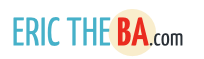 Tales of a BA | Season 1 | SIPOC Diagram (full version)Read William’s full story in the first episode: http://erictheba.com/tofba101Process | Access rights managementProcess | Access rights managementProcess | Access rights managementProcess | Access rights managementProcess | Access rights managementSuppliersInputsProcess Main ActivitiesOutputsCustomersWho triggers activities in the process?What do suppliers provide to the process?What are the main steps in the process?What does the process provide to the customers?Who receives the outcomes of the process?EmployeeACME Security Services inc.Access Rights Request Additional informationSecurity Report1. Submit request2. Approve request3. Process request4. Get external contribution5. Confirm requestInformation RequestRequest StatusAccess cardAccess rights grantedEmployeeACME Security Services inc.Sunny Days Real Estate Management inc.Process OwnerValue ChainValue ChainProcess Objectives / Problems / MetricsProcess Objectives / Problems / MetricsProcess OwnerRelationshipsInterfacesProcess Objectives / Problems / MetricsProcess Objectives / Problems / MetricsWho takes decisions regarding process design?Hard dependencies with other processesSoft dependencies with other processesWhat are the expectations regarding the performance of this process?What are the expectations regarding the performance of this process?Human Capital VPCorporate Security DirectorEmployee HiringEmployee TerminationSecurity AccreditationIT Services managementReal Estate managementA request must be completed in 48 business hours or less.Requests for new employees must be completed on their fist day at work.A request must be completed in 48 business hours or less.Requests for new employees must be completed on their fist day at work.